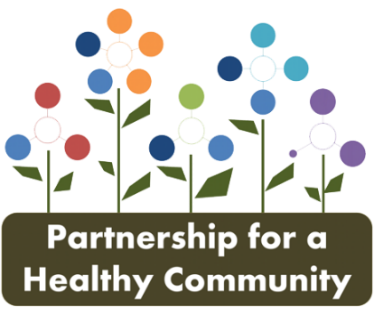 CANCER PRIORITY ACTION TEAM AGENDADate: Thursday, November 12Time:	 8:00 am to 9:30 amLocation:  Skype Meeting Attendees:  For agenda, minutes and meeting schedules visit healthyhoi.orgTopicLeaderAction ItemsWelcome & Introduction- 8:00 amColorectal Cancer- 8:00 to 8:30 am    Diane Hahn Lung Cancer- 8:30 to 9:00 amAndrea IngwersenBreast Cancer- 9:00 to 9:30 amTom Cox